ANADOLU LİSESİÖĞRETİM YILI 10.SINIFLAR2.DÖNEM,  2. SINAV  SORULARIDIR   NAME: …………………..                                                                   NACHNAME: ………………KLASSE:   ……………………….                                                  NUMMER:   ……………………………1.  Wie heißt das auf Deutsch? ( mit Artikeln)2. Wer kauft Was? AufDeutsch. (Kim ne satıyor?)3. Wasdarfmanhier? Wasdarfmannicht? BildeSätze.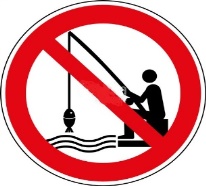 a)…………………………………………………………………………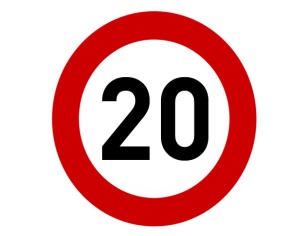 b)…………………………………………………………………………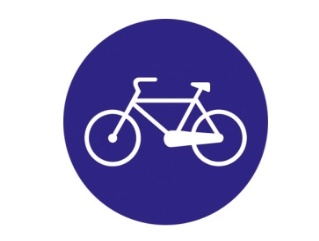 c)…………………………………………………………………………4. Ergänze die Sätze mit dem passenden Modalverb!a. Morgen ist Samstag. Ich ______________ lange schlafen. (mögen-müssen)b.Ich habe morgen  in Mathematik eine Klassenarbeit.  Ich  ____________ noch üben. (müssen – dürfen)c.Siehst du das Schild nicht? Hier ________ mann ich Fahrrad fahren. (wollen – dürfen) d.-Wohin gehs tdu? - Ich _____________ ins Café gehen. (können – müssen)5.Welche Orte gibt es in der Stadt? Hö rzu undk reuze an!6. Was bedeuten die Piktogramme? a) Telefonieren verboten	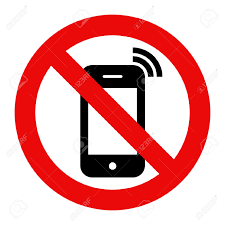 b) Fahrrad fahren verboten	c) Feuer - Grillen verboten	d) Tanken verboten a) Auto waschen verboten	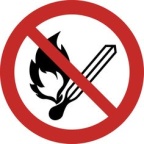 b) Schwimmen verboten	c) Essen und Trinken verboten	d) Feuer - Grillen verboten7.Ergänze mit dem richtigenModalverb!7. Er ____ in Spanien sehr gut Spanischl ernen.a)können  b)kannst  c)kann	d)könne8. Ihr ____ eureZimmeraufräumen.a)muss b)musst  c)müssen	d)müsst9. Ergänze mit dem richtigen Modalverb!Wenn du Abitur machen möchtest, ___ du viel arbeiten. a)musst    b)müsst c)muss   d)müssen10.Ergänze mit dem richtigenModalverb!Wir _____ im Studentenheim wohnen.
a)möchten	 b)möchte  c)möchtet  d)möchtest11.	Lies den TextundantworteaufdieFragen!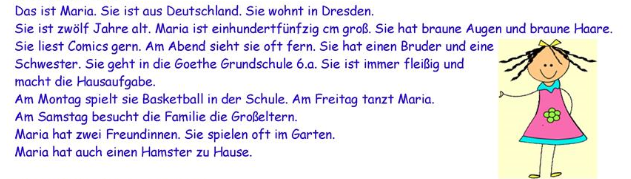 Wie heβt sie?………………………………………………………………………Wo wohnt sie?……………………………………………………………………….Wa smach tsie am Freitag?……………………………………………………………………….Wie viele Freundinnen hat sie?………………………………………………………………………Wo spielen sie oft?…………………………………………………………………….Was hat Maria zuHause………………………………………………………………………Viel Erfolg – Başarılar…Almanca ÖğretmeniOKUL MÜDÜRÜEczaneFırınManavPostaneAyakkabıcı DükkanıBuchhandelObst- undGemüseladenKinoBuchhandelSchuleBankTheaterSportzentrumMetzgereiParkCaféSupermarktSORU1234567891011PUAN10181512154222218ALINAN